Ejercicio propuesto 1: ResueltoEn la tabla siguiente se muestran los salarios mensuales en euros de 10 trabajadores de Madrid y Barcelona.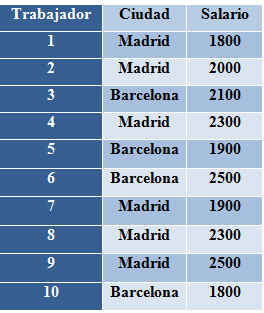 Figura 31:  Tabla de datos del Ejercicio propuesto 1Se pide:a) Obtener un intervalo de confianza a un nivel del 89% para el salario medio entre ambas ciudadesb) Obtener un intervalo de confianza a un nivel del 90% para la diferencia media de salarios entre ambas ciudades. ¿Se pueden considerar iguales?  c) Obtener un intervalo de confianza a un nivel del 90% para la proporción de trabajadores en Barcelona.Solución:En primer lugar debemos importar el archivo de datos salario.xlsPara ello, seleccionamos en el menú principal: Datos/Importar datos/desde un archivo de Excel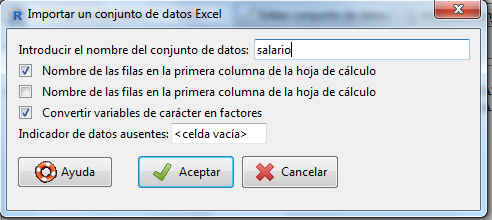 Pulsamos Aceptar 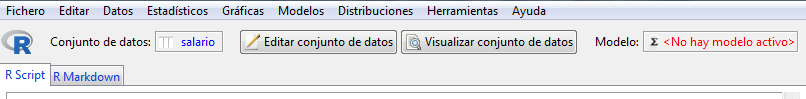 Pulsar Visualizar conjunto de datos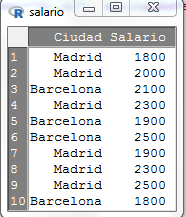 a) Obtener un intervalo de confianza a un nivel del 89% para el salario medio entre ambas ciudadesEn este caso nos encontramos ante un intervalo de confianza sobre la media de una población normal con varianza desconocida. Para resolverlo, seleccionamos Estadísticos/Medias/Test t para una muestra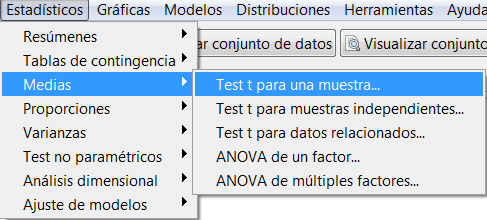 Y se muestra la siguiente pantalla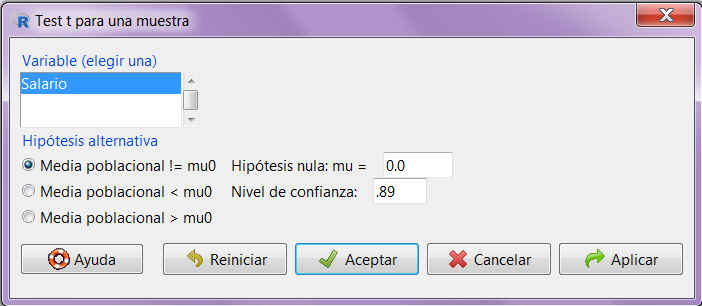 En esta pantalla ponemos 0.89 como nivel de confianza y pulsamos Aceptar. Mostrándose la siguiente salidaOne Sample t-testdata:  Salariot = 24.473, df = 9, p-value = 1.521e-09alternative hypothesis: true mean is not equal to 089 percent confidence interval: 1957.145 2262.855sample estimates:mean of x      2110 Por lo que el intervalo de confianza es (1957.145, 2262.855).b) Obtener un intervalo de confianza a un nivel del 90% para la diferencia media de salarios entre ambas ciudades. ¿Se pueden considerar iguales?  En este caso nos encontramos ante un intervalo de confianza para la diferencia de medias en dos poblaciones normales independientes.En primer lugar comprobamos si las varianzas de ambas distribuciones son iguales. Para ello, seleccionamos: Estadísticos/Varianza/Test F para dos varianzas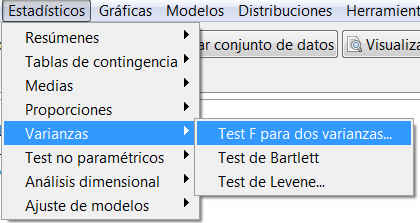 Se muestra la siguiente pantalla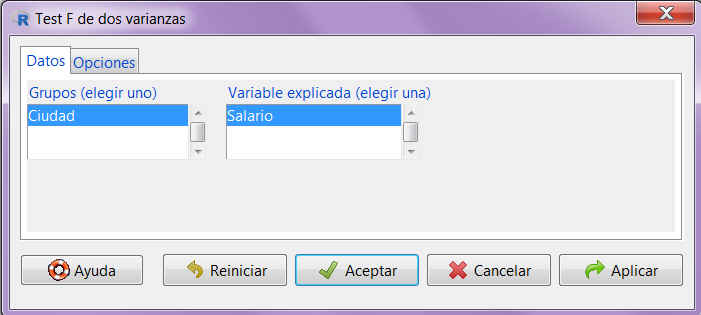 Seleccionamos Opciones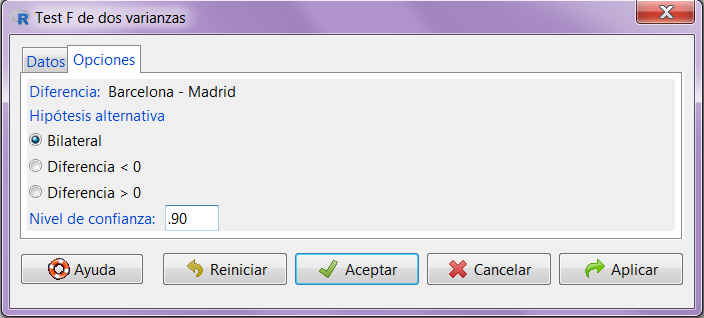 En nivel de confianza ponemos 0.90. Pulsamos Aceptar y se muestra la siguiente salidaF test to compare two variancesdata:  Salario by CiudadF = 1.2835, num df = 3, denom df = 5, p-value = 0.7512alternative hypothesis: true ratio of variances is not equal to 190 percent confidence interval:  0.2372666 11.5686088sample estimates:ratio of variances          1.283482 El intervalo de confianza para el cociente de las varianzas, (0.2372666, 11.5686088).  Dicho intervalo incluye al 1 entre sus posibles valores. Esto implica que a un nivel de confianza del 90% se puede suponer que el cociente entre las dos varianzas puede tomar el valor 1 o, lo que es lo mismo, que las dos varianzas son iguales.Una vez se ha determinado la igualdad de las varianzas de ambas distribuciones, procedemos a calcular el intervalo de confianza para la diferencia de las medias propiamente dicho. Para ello seleccionamos: Estadísticos/Medias/Test t para muestras independientes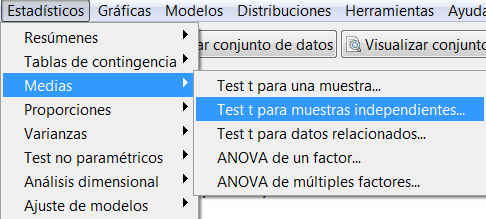 Se muestra la siguiente pantalla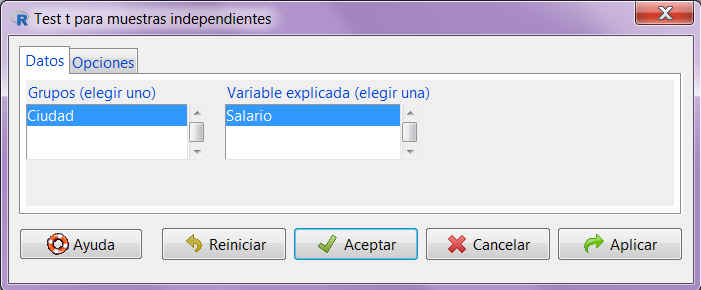 Pulsamos Opciones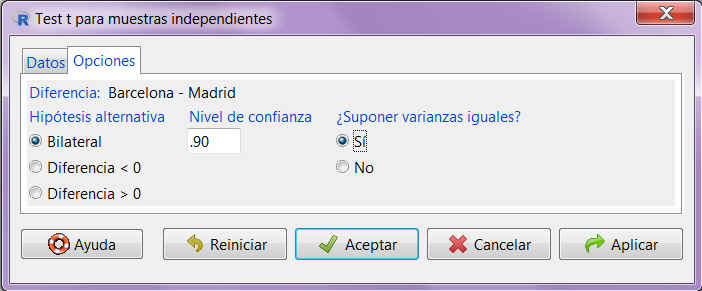 Seleccionamos Sí en la casilla ¿Suponer varianzas iguales?En Nivel de confianza ponemos 0.90. Pulsamos Aceptar y se muestra la siguiente salidaTwo Sample t-testdata:  Salario by Ciudadt = -0.31443, df = 8, p-value = 0.7612alternative hypothesis: true difference in means is not equal to 090 percent confidence interval: -403.3204  286.6537sample estimates:mean in group Barcelona    mean in group Madrid 2075.000                2133.333 El intervalo de confianza a un 90% de confianza para la diferencia de las medias de  salarios entre ambas ciudades es (-403.3204, 286.6537). Como el 0 está dentro de este intervalo, tenemos suficiente evidencia muestral para decir que los salarios en ambas ciudades son iguales.c) Obtener un intervalo de confianza a un nivel del 90% para la proporción de trabajadores en Barcelona.En este caso nos encontramos ante un intervalo de confianza para la proporciónDado que la hipótesis que se ha planteado se ha hecho sobre Barcelona, no es necesario hacer ninguna recodificación de la variable. Seleccionamos: Estadísticos/Proporciones/Test de proporciones para una muestra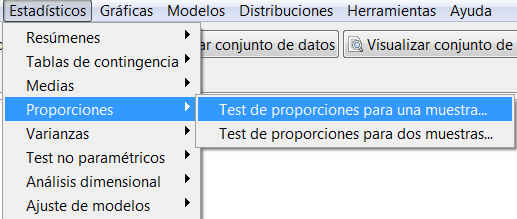 Se muestra la siguiente pantalla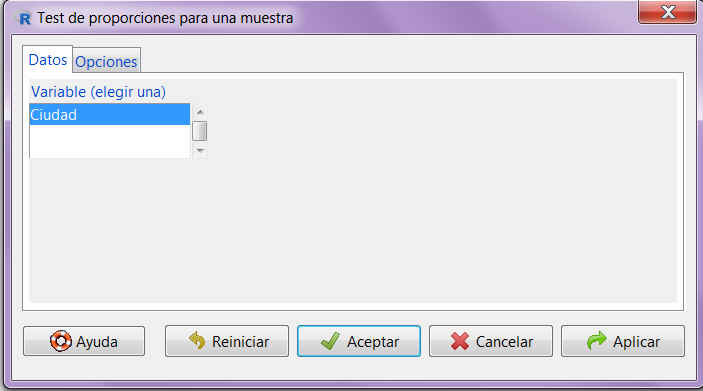 Pulsamos Opciones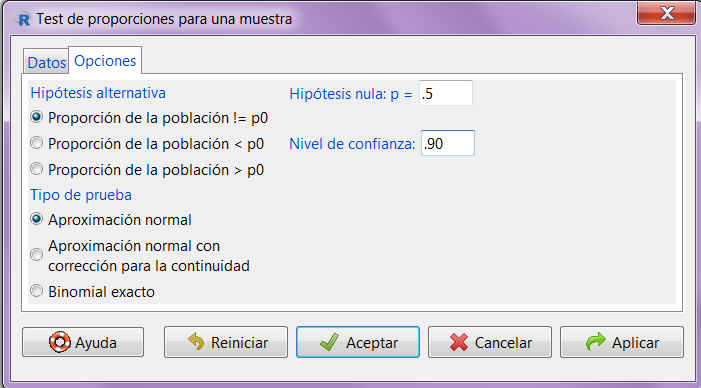 En Nivel de confianza ponemos 0.90Se muestra la siguiente salidaFrequency counts (test is for first level):CiudadBarcelona    Madrid         4         6 	1-sample proportions test without continuity correctiondata:  rbind(.Table), null probability 0.5X-squared = 0.4, df = 1, p-value = 0.5271alternative hypothesis: true p is not equal to 0.590 percent confidence interval: 0.1942270 0.6483614sample estimates:p 0.4 Por lo que el intervalo de confianza, a un nivel de confianza del 90% para la proporción de trabajadores en Barcelona es (0.1942270, 0.6483614).